Hope Foundation’s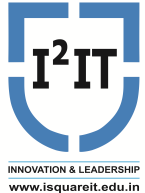 International Institute of Information Technology (I2IT)Hinjawadi, Pune- 411057Department of Information TechnologyActivity ReportACM DAYAcademic Year: 2019-20Semester: IIName of Event: Group DiscussionDate of Conduction: 8th Jan 2020Time: 3:30 PM to 5:30 PMTargeted Audience: SE IT studentsNumber of Participants: 54Venue: Room No A-315Topic: GeneralResource Person: NACoordinator: Prof. Manjusha AmritkarObjectives: To see and evaluate the students, their thinking skills, listening abilities and how they communicate their thoughts.Outcomes:Students will be able to Communicate effectively with the engineering community and with the society at large. Improves analytical abilities to think on a particular given topic.Improves confidence in public speaking platform.Activity Description:Department of Information Technology had organized a group discussion activity for second year students under ITSA and ACM. The event was conducted on 8th Jan 2020 at 3:30 in class room A-315.Total 54 students had participated in the activity and four group discussions conducted amongst all the students. Topics for the discussion were 1. Jobs Vs Business 2. College degree vs Skills 3. Examination, has it killed education? And for fourth group topic was Nepotism. Students had participated enthusiastically and expressed their views in front of all. They were judged by      Prof. Vaidehi Banerjee on parameters like initiative, contribution, communication, persuasion and group dynamics. Two students from each group was selected and was awarded by small gift as token of appreciation.The event was enjoyed by the students and it was really a good start of the semester for IT student association.Event Photos: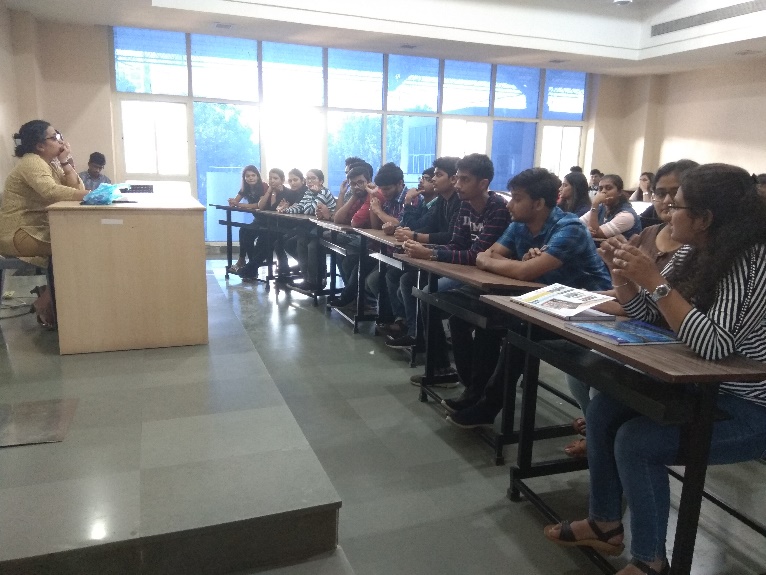 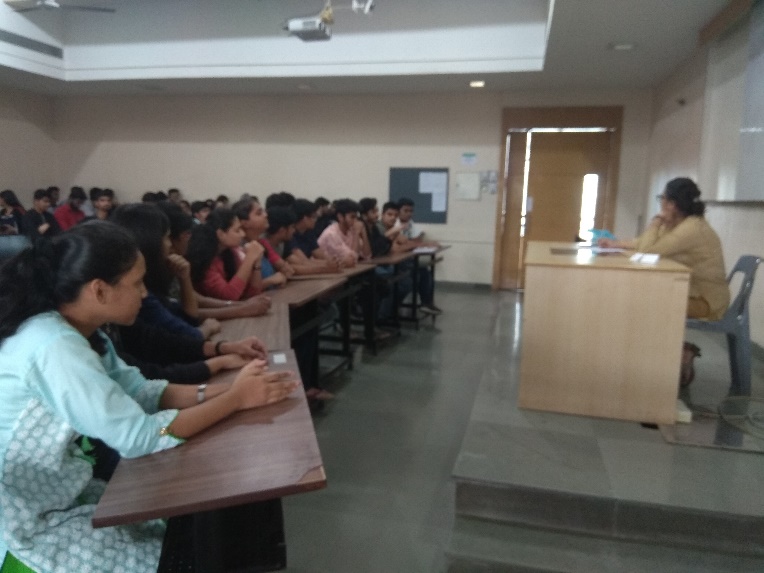 